Self-Review / Log Book Notes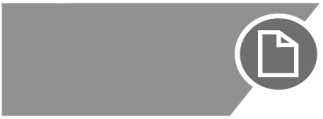 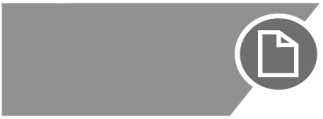 Name:Date:What were the learning objectives?What were the learning objectives?What were the learning objectives?What were the ACTIONS (areas for improvement) that you set yourself last lesson?What were the ACTIONS (areas for improvement) that you set yourself last lesson?Have you improved the ACTIONS?Yes □       No   □      Needs further work □Yes □       No  □       Needs further work□Yes   □     No □        Needs further work□(Strengths) In your performance, what went well? WHY?(Strengths) In your performance, what went well? WHY?(Strengths) In your performance, what went well? WHY?Strength 1 – Point (What skill was strength?)Strength 1 – Evidence (How do you know it was strengthStrength 1 – Analysis (What rehearsal strategy did you use? How does doing the skill well make a good  performance?)Strength 2 – Point (What skill was strength?) Strength 2 – Evidence (How do you know it was strength?)Strength 2– Analysis (What rehearsal strategy did you use? How does doing the skill well make a good  performance?)Strength 1 – Point (What skill was strength?)Strength 1 – Evidence (How do you know it was strengthStrength 1 – Analysis (What rehearsal strategy did you use? How does doing the skill well make a good  performance?)Strength 2 – Point (What skill was strength?) Strength 2 – Evidence (How do you know it was strength?)Strength 2– Analysis (What rehearsal strategy did you use? How does doing the skill well make a good  performance?)Strength 1 – Point (What skill was strength?)Strength 1 – Evidence (How do you know it was strengthStrength 1 – Analysis (What rehearsal strategy did you use? How does doing the skill well make a good  performance?)Strength 2 – Point (What skill was strength?) Strength 2 – Evidence (How do you know it was strength?)Strength 2– Analysis (What rehearsal strategy did you use? How does doing the skill well make a good  performance?)(Weaknesses) In your performance, what did not work so well? WHY?(Weaknesses) In your performance, what did not work so well? WHY?(Weaknesses) In your performance, what did not work so well? WHY?Weakness 1 – Point (What skill was a weakness?)Weakness 1 – Evidence (How do you know it was a weakness?)Weakness 1 – Analysis (What rehearsal strategy could you use to improve the skill? How would doing the skill well improve your performance?)Weakness 2 – Point (What skill was a weakness?) Weakness 2 – Evidence (How do you know it was a weakness?)Weakness 2– Analysis (What rehearsal strategy could you use to improve the skill? How would doing the skill well improve your performance?)Weakness 1 – Point (What skill was a weakness?)Weakness 1 – Evidence (How do you know it was a weakness?)Weakness 1 – Analysis (What rehearsal strategy could you use to improve the skill? How would doing the skill well improve your performance?)Weakness 2 – Point (What skill was a weakness?) Weakness 2 – Evidence (How do you know it was a weakness?)Weakness 2– Analysis (What rehearsal strategy could you use to improve the skill? How would doing the skill well improve your performance?)Weakness 1 – Point (What skill was a weakness?)Weakness 1 – Evidence (How do you know it was a weakness?)Weakness 1 – Analysis (What rehearsal strategy could you use to improve the skill? How would doing the skill well improve your performance?)Weakness 2 – Point (What skill was a weakness?) Weakness 2 – Evidence (How do you know it was a weakness?)Weakness 2– Analysis (What rehearsal strategy could you use to improve the skill? How would doing the skill well improve your performance?)ACTIONS - Look at your weaknesses. In your opinion, what should you focus on improving next lesson?ACTIONS - Look at your weaknesses. In your opinion, what should you focus on improving next lesson?ACTIONS - Look at your weaknesses. In your opinion, what should you focus on improving next lesson?PERSONAL MANAGEMENT SKILLS – What were your personal management skills like this lesson? (This includes behaviour, effort, listening skills, kit) PERSONAL MANAGEMENT SKILLS – What were your personal management skills like this lesson? (This includes behaviour, effort, listening skills, kit) PERSONAL MANAGEMENT SKILLS – What were your personal management skills like this lesson? (This includes behaviour, effort, listening skills, kit) Could you improve any of your personal management skills? How would this improve your standard of performance?Could you improve any of your personal management skills? How would this improve your standard of performance?Could you improve any of your personal management skills? How would this improve your standard of performance?